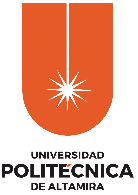 Cuenta Pública 2023Programas y Proyectos de Inversión